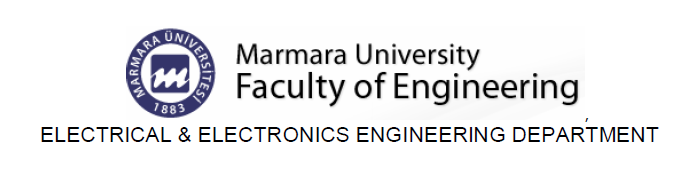 EE311 Exp. #1  Diode CharacteristicsReport #1 COURSE LECTURER: Assistant Professor Dr. M.A.AlsunaidiLABORATORY INSTRUCTOR: Research Assistant Deniz ÖzenliPrepared byName:Surname:#ID:CAUTIONARY REMARK: All questions will be answered in the assigned blanks. Don’t use extra place for the answers due to the fact that they are not guaranteed to be evaluated.Part 1--Introduction: Explain the main objective of the first experiment on your own words. (10pts)Part 2--Procedure: a) Conventional Diode Basics: Describe  and  of conventional diode in mathematical expression. Comment on the meaning of those. (10pts)b) Solve Figure.1 using linear diode model. Take as  ,  (10pts)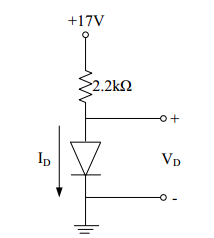 Figure.1c) Plot  versus and  versus  using your measurements during the lab by considering the Figure.2. (20pts)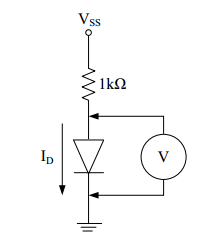 Figure.2d) Plot  versus and  versus  by using LT-Spice considering the Figure.2. Compare lab measurements and simulation results for Figure.2. If you have any differences, comment on them. (Important Note: Not use spice default libraries or models when you use diodes. You must utilize from a diode model presented in the appendix part.) (30 pts)e)  Research ‘zener diodes’ and solve the following circuit by taking as VS =20V, R2=1MΩ and D1 is zener diode whose Vz = 6V. (Hint: Vz is equal to zener voltage.) (15pts)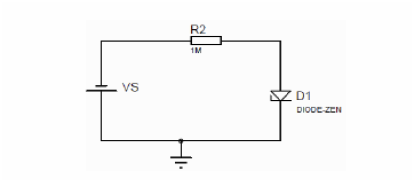 Part-3--Conclusion: Conclude your report with your learning from this experiment on your own words. Moreover, you can discuss or criticize some over-expected or under-expected sides of the experiment. (10pts)Part-4--References: If you have referred parts, specify their references below. (5pts)Part-5--Appendix:You will use the following diode model for LT-Spice simulations:.model Da1N4004 D (IS=18.8n RS=0 BV=400 IBV=5.00u CJO=30 M=0.333 N=2)